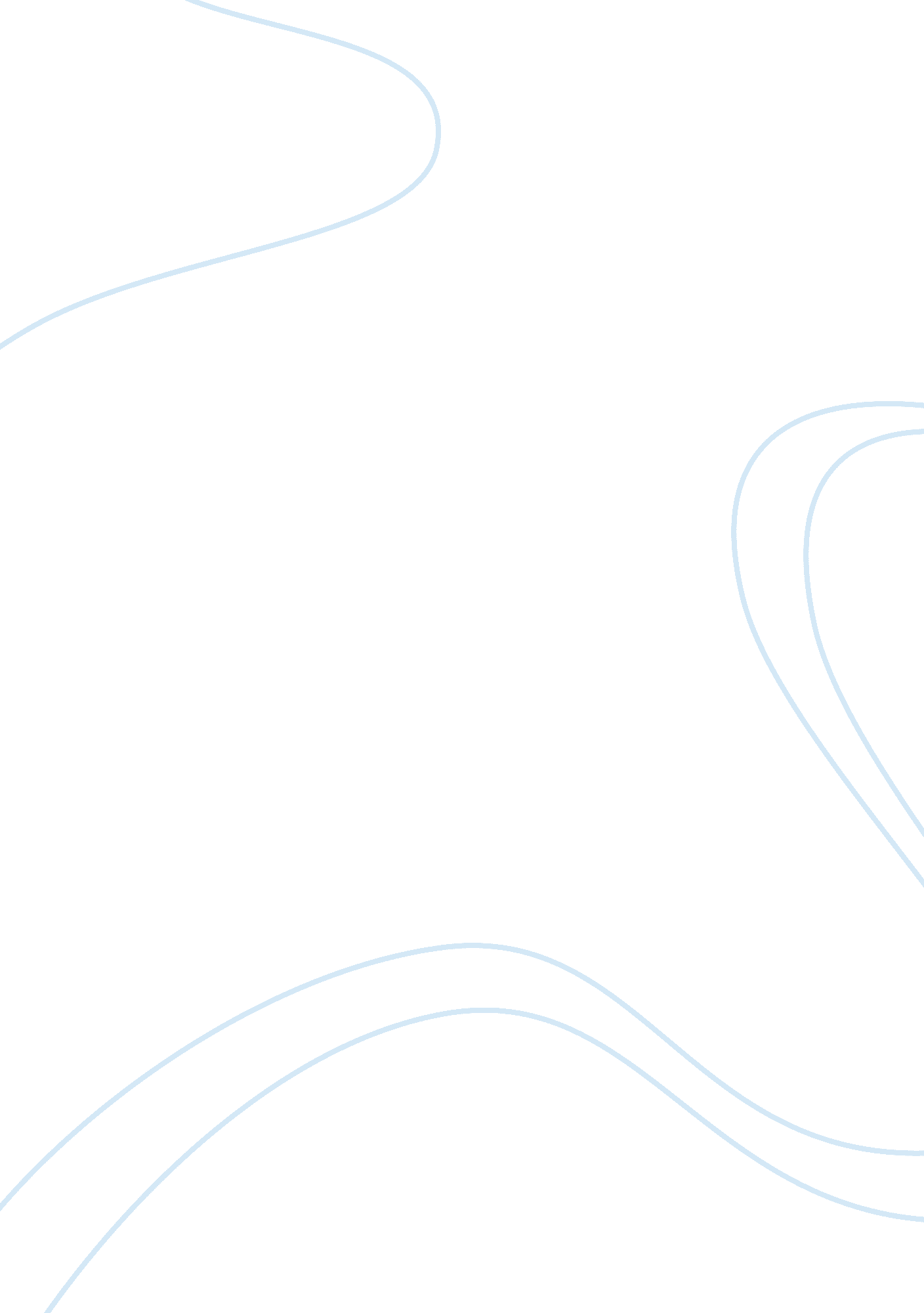 Politics and the english languageCountries, United States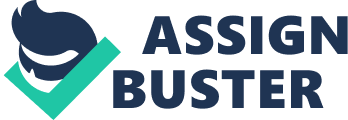 Politics and the English language Comparison & Analysis George Orwell talks about what the world is coming to. In today's society everything is changing as fast as we speak and don't know what to expect in the near future due to the fact the English language being the ways it is. It talks about the English language being so bad and what lies underneath the decline of a language and the reason behind economic and political causes comparing on page 2 " Torture by a different Name" by Joanne Mariner talks about the lies which are taking place in the United States and what's being done to keep them a secret which recently were released to the public in what was being done to detainees by torturing them to the point where they would tell the truth and terror plots foiled. Mentioned in Politics and the English language, English is truly full of bad habits which can be reversed only if you let go of those bad habits and think with a straight mind which will help to a better regeneration on today's society and maybe the politics of the government. Not just our government and but when entering the world of politics, all it is full of lies and can lead to many disappointing facts of what is being done to our nations language (English) and George Bush was able to lie and deny that the U. S never used any kind of torture due to the fact of English being one the most corrupt and misused language to defend its CIA's approach to interrogation methods. Imagine what else the government can do. Being what the English language is today if you just simplify it in ways just for your self and the habits maybe with a loud voice and proper change you can leave it all behind with a better change for yourself. You have to also remember it just might not be English which the problem is; It could also be you which need's the change or the people around you. 